Kupní smlouvaAlbrechtova střední škola, Český Těšín, příspěvková organizacese sídlem: 737 01 Český Těšín, ul. Frýdecká 32/690IČ: 00577235zastoupená: Ing. Vandou Palowskou, ředitelkou školy           (dále jen "kupující")aCOMFOR STORES a.s.se sídlem: 624 00 Brno, Běly Pažoutové 742/1IČ: 26290944, DIČ: CZ26290944číslo účtu: 2040380107/2600zastoupený: 	Ing. Stanislavem Hežou, předsedou představenstva		Ing. Daliborem Havlem, na základě plné mocizapsaný v OR vedeném Krajským soudem v Brně, vložka 3771, oddíl B                (dále jen "prodávající")uzavírají podle ustanovení § 2079 a násl. občanského zákoníku tuto kupní smlouvuI. Předmět smlouvyProdávající se touto smlouvou zavazuje, že kupujícímu dodá server (dále jen zboží) a kupující se zavazuje, že zboží převezme a uhradí za něj sjednanou kupní cenu.II. Termín plněníDodávka zboží bude do 30-ti dnů od podpisu smlouvy. Zboží lze dodat i před tímto termínem. Dodávkou se rozumí dodávka do místa kupujícího v požadované kvalitě a rozsahu.III. Cena a platební podmínkyCelková a konečná cena za zboží dle bodu I. této smlouvy byla stanovena na základě nabídky prodávajícího (Příloha č.1 – Technická a cenová specifikace dodávky) a je sjednána ve výši 230 750 ,- Kč včetně DPH a poplatků. Cena zde uvedená zahrnuje veškeré náklady potřebné k dodávce zboží. Platba proběhne bankovním převodem na účet prodávajícího uvedený v záhlaví smlouvy do 30-ti dnů od předání zboží na základě faktury vystavené prodávajícím.IV. Odpovědnost za vadyZáruka je poskytována v délce 36 měsíců na server a dle licenčních ujednání výrobců na software.  Kupující je povinen reklamovat dodávku zboží co nejdříve od jejich vzniku, nejpozději ovšem do data vypršení záruční doby. Prodávající neodpovídá za vady vzniklé nedodržením podmínek při provozu zboží nebo provozem v nevhodných podmínkách nebo při zásahu třetí osoby či vyšší moci. Záruční doba uvedená výše začíná běžet dnem převzetí zboží kupujícím. Prodávající je povinen oprávněně reklamované vady odstranit na své náklady.V. Závěrečná ujednáníSmlouva je sepsána ve 2 stejnopisech a každý z účastníků obdrží 1 vyhotovení. Platnost této smlouvy je stanovena datem předání zboží, přičemž i po tomto datu zůstávající v platnosti záruční doby. Smluvní strany prohlašují, že s obsahem tohoto dokumentu souhlasí bezvýhradně, opravdu a vážně, nejednají v tísni či za nápadně nevýhodných podmínek a na důkaz tohoto připojují své vlastnoruční podpisy.V Českém Těšíně dne					V Brně dne 31. 1. 2019podpis								podpis………………………………………………………………..		………………………………………………………..Ing. Vanda Palowská					Ing. Dalibor Havelkupující							prodávající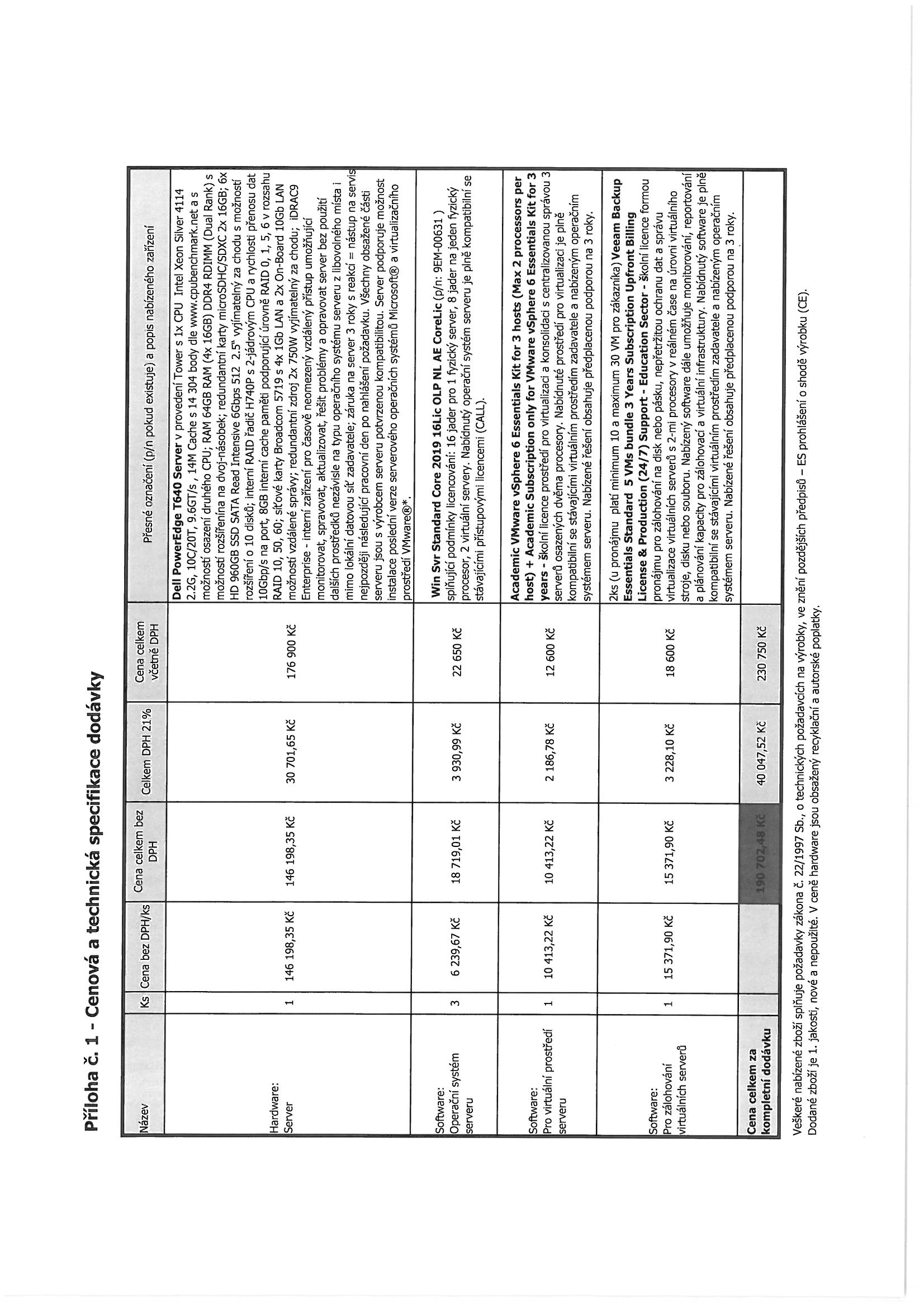 